原幼稚園令和6年度新入園児のための見学会６月１日(木) 9:20～12:00ご都合のよい時間にご来園ください雨天予備日…６月２日(金)☆予約　…必要ありません。☆駐車場…限りがあるため、遠方の方以外は控えてくださると助かります。一方通行・前向き駐車☆マスク…必要ありません。それぞれの体調や状況に応じてご着用ください。☆持ち物…水分補給のための飲み物 と 帽子園内では、日傘の使用をご遠慮ください。説明会＆見学会は、９月７日(木)に行います。雨天予備日…９月８日(金)《保育予定》8:40～9:00  登園シール貼り・持ち物始末自由遊び9:40  片付け体操「すくすくぽん体操」「まんまるハッピー」戸外運動入室手洗い・うがい・排泄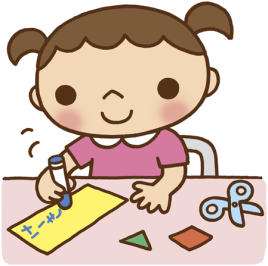 挨拶・歌10:30頃主活動（製作・楽器遊び・砂遊びなど）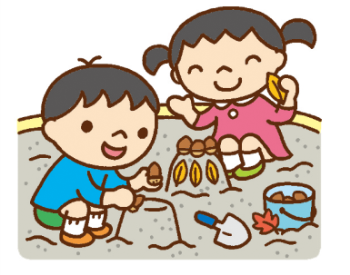 活動後  昼食普段は、同学年で同じ活動内容のことが多いのですが、この日は、クラスごとに違う主活動を行います。様々な内容の保育 や 子どもたちの姿をご覧ください。Q「長時間の見学はちょっと心配･･･」A「ご覧になりたい時間帯を目指して来てください。見学は 他の日にもしていただけます。その場合は連絡のうえ、お越しください。園庭開放の際にもどうぞ」A「園庭で遊んでいただくこともできます♪安全のため、園児が使っていない場所で お子さまから目を離さないよう遊んでくださいね」A「保育室をひとつ、休憩室として開放します。途中で休憩したり、絵本を読んだりしてお過ごしください」Q「雨が降りそうだけど見学会があるかどうかわからない時はどうしたらいいの？」A「当日８：３０頃にホームページでお知らせします。お電話での問い合わせにもお答えします」Q「ぴよぴよに参加してないママ友と一緒に行きたいな」A「是非、お誘い合わせてご一緒に ご来園ください♪」Q「質問したいことがある時は？」A「職員室や、運動場入り口(西門)でお伺いします。お気軽にお声がけくださいね。」